Breckland Holiday Activities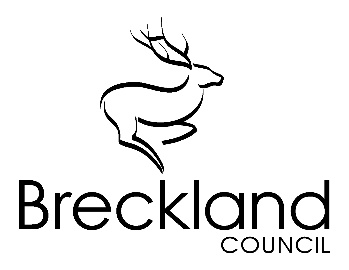 PARENTAL CONSENT & PHOTO PERMISSION FORM2020All information on this form will be held in confidence and in compliance with the General Data Protection Regulation (GDPR). The relevant Breckland Council officer(s) will store the information on a secure database for a maximum of 12 months. I give permission for my child to attend the Breckland Holiday Activity Programme:CHILD’S FULL NAME : ……………………………………………………………………………………………………………ADDRESS : …………………………………………………………………………………………………………………………HOME TEL : …………………………………………… AGE : …………………………………………………………………..DATE OF BIRTH : ……………………………………. MALE / FEMALE / …………………………………………………..EMERGENCY NAME & TEL : …………………………………………………………………………….................................RELATIONSHIP TO CHILD : ……………………………………………………………………………………………………...2nd EMERGENCY NAME & TEL : ………………………………………………………………………………………………...RELATIONSHIP TO CHILD : ……………………………………………………………………………………………………...NAME & TEL OF GP : ……………………………………………………………………………………………………………...KNOWN ALLERGIES/ CONDITIONS / MEDICATION : .................................................................................................………………………………………………………………………………………………………………………………………….SPECIAL NEEDS / REQUIREMENTS / USEFUL NOTES FOR STAFF : ……………………………………………………………………………………………………………………………………………………………………………………………….I will inform the staff of any significant changes to my child’s health, medication or needs, or changes to any of the contact information given. In the event of illness, having parental responsibility for the above named child, I give permission for medical treatment to be administered where considered necessary by a nominated first aider, or by suitably qualified medical practitioners. If I cannot be contacted and my child should require emergency hospital treatment, I authorise a qualified medical practitioner to provide emergency treatment or medication. ______________________________________________________________________________________________CHILDREN UNDER 16 – PHOTOGRAPHY / VIDEO CONSENTPhotographs and video material will be used as a record of activities & will be used by Breckland Council & Aspire PE for ongoing promotional purposes. Photos / videos will be used online (eg. websites, social media) & in print for ongoing promotional purposes in publicity material authorised by the Council and/ or Aspire PE, to raise the profile of the organisations. Breckland Council & Aspire PE will take steps to ensure these images are used solely for the purposes intended, in compliance with GDPR. If you become aware that photos / videos are being used inappropriately you should inform Breckland Council & Aspire PE immediately. I confirm that all details on this form are correct to the best of my knowledge and I’m able to give parental consent for my child to participate in this activity*.I confirm that I am able to give parental consent for my child’s photograph / video to be used by Breckland Council & Aspire PE for the purposes described above. Signature : …………………………… Print Name …..………………………………………… Date : ………………………*Parental consent: https://www.gov.uk/parental-rights-responsibilities/who-has-parental-responsibility         